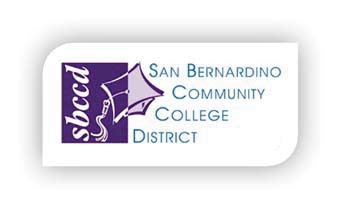 District Strategic Planning Committee Meeting AgendaDate: October 23, 2015Time: 11:00 AM – 12:30 PMLocation: PDC-104District Strategic Planning Committee Meeting AgendaDate: October 23, 2015Time: 11:00 AM – 12:30 PMLocation: PDC-104District Strategic Planning Committee Meeting AgendaDate: October 23, 2015Time: 11:00 AM – 12:30 PMLocation: PDC-104District Strategic Planning Committee Meeting AgendaDate: October 23, 2015Time: 11:00 AM – 12:30 PMLocation: PDC-104District Strategic Planning Committee Meeting AgendaDate: October 23, 2015Time: 11:00 AM – 12:30 PMLocation: PDC-104District Strategic Planning Committee Meeting AgendaDate: October 23, 2015Time: 11:00 AM – 12:30 PMLocation: PDC-104District Strategic Planning Committee Meeting AgendaDate: October 23, 2015Time: 11:00 AM – 12:30 PMLocation: PDC-104Committee MembersPPPPDenise Allen HoytCarol JonesGinger SutphinLaura GowenDonna HoffmanBarbara NicholsKeith WurtzAlfredo CruzDean PapasPavel BratulinBarbara NicholsKeith WurtzAlfredo CruzDean PapasPavel BratulinBarbara NicholsKeith WurtzAlfredo CruzDean PapasPavel BratulinBruce BaronJames SmithGlen KuckMatthew IsaacRania HamdyBruce BaronJames SmithGlen KuckMatthew IsaacRania HamdyJose TorresLisa NormanCheryl MarshallGloria FisherCommittee ChargeDevelop a District Strategic Plan that meets the following requirements: Aligns with the colleges’ educational plans and serves as a guide for planning at the college level, supports the colleges’ educational/strategic plans, incorporates the Board Imperatives, provides for sufficient input from major constituency groups, and balances strategic scope with measurable objectives/outcomes.Committee ChargeDevelop a District Strategic Plan that meets the following requirements: Aligns with the colleges’ educational plans and serves as a guide for planning at the college level, supports the colleges’ educational/strategic plans, incorporates the Board Imperatives, provides for sufficient input from major constituency groups, and balances strategic scope with measurable objectives/outcomes.Committee ChargeDevelop a District Strategic Plan that meets the following requirements: Aligns with the colleges’ educational plans and serves as a guide for planning at the college level, supports the colleges’ educational/strategic plans, incorporates the Board Imperatives, provides for sufficient input from major constituency groups, and balances strategic scope with measurable objectives/outcomes.Committee ChargeDevelop a District Strategic Plan that meets the following requirements: Aligns with the colleges’ educational plans and serves as a guide for planning at the college level, supports the colleges’ educational/strategic plans, incorporates the Board Imperatives, provides for sufficient input from major constituency groups, and balances strategic scope with measurable objectives/outcomes.Committee ChargeDevelop a District Strategic Plan that meets the following requirements: Aligns with the colleges’ educational plans and serves as a guide for planning at the college level, supports the colleges’ educational/strategic plans, incorporates the Board Imperatives, provides for sufficient input from major constituency groups, and balances strategic scope with measurable objectives/outcomes.Committee ChargeDevelop a District Strategic Plan that meets the following requirements: Aligns with the colleges’ educational plans and serves as a guide for planning at the college level, supports the colleges’ educational/strategic plans, incorporates the Board Imperatives, provides for sufficient input from major constituency groups, and balances strategic scope with measurable objectives/outcomes.Committee ChargeDevelop a District Strategic Plan that meets the following requirements: Aligns with the colleges’ educational plans and serves as a guide for planning at the college level, supports the colleges’ educational/strategic plans, incorporates the Board Imperatives, provides for sufficient input from major constituency groups, and balances strategic scope with measurable objectives/outcomes.Committee ChargeDevelop a District Strategic Plan that meets the following requirements: Aligns with the colleges’ educational plans and serves as a guide for planning at the college level, supports the colleges’ educational/strategic plans, incorporates the Board Imperatives, provides for sufficient input from major constituency groups, and balances strategic scope with measurable objectives/outcomes.Committee ChargeDevelop a District Strategic Plan that meets the following requirements: Aligns with the colleges’ educational plans and serves as a guide for planning at the college level, supports the colleges’ educational/strategic plans, incorporates the Board Imperatives, provides for sufficient input from major constituency groups, and balances strategic scope with measurable objectives/outcomes.Committee ChargeDevelop a District Strategic Plan that meets the following requirements: Aligns with the colleges’ educational plans and serves as a guide for planning at the college level, supports the colleges’ educational/strategic plans, incorporates the Board Imperatives, provides for sufficient input from major constituency groups, and balances strategic scope with measurable objectives/outcomes.Committee ChargeDevelop a District Strategic Plan that meets the following requirements: Aligns with the colleges’ educational plans and serves as a guide for planning at the college level, supports the colleges’ educational/strategic plans, incorporates the Board Imperatives, provides for sufficient input from major constituency groups, and balances strategic scope with measurable objectives/outcomes.TOPICTOPICTOPICDISUCUSSIONDISUCUSSIONDISUCUSSIONDISUCUSSIONFURTHER ACTIONFURTHER ACTIONFURTHER ACTIONFURTHER ACTIONReview the minutes from October 9, 2015 (5 minutes)Review the minutes from October 9, 2015 (5 minutes)Review the minutes from October 9, 2015 (5 minutes)Introductions (5 minutes)Introductions (5 minutes)Introductions (5 minutes)Review the IEPI training on integrated planning, February 26, 2016 at College of the Canyons (14 People) (5 minutes)Review the IEPI training on integrated planning, February 26, 2016 at College of the Canyons (14 People) (5 minutes)Review the IEPI training on integrated planning, February 26, 2016 at College of the Canyons (14 People) (5 minutes)Review the Board Item Planning Alignment Summary (5 minutes)Review the Board Item Planning Alignment Summary (5 minutes)Review the Board Item Planning Alignment Summary (5 minutes)HMC Architects and Alma Strategies Consultants will review process for developing plans – Please see consultants agenda (60 minutes)HMC Architects and Alma Strategies Consultants will review process for developing plans – Please see consultants agenda (60 minutes)HMC Architects and Alma Strategies Consultants will review process for developing plans – Please see consultants agenda (60 minutes)Review the list of deliverables from Alma Strategies Planning Consultants (15 minutes): 1 Valley EMP, 1 Crafton EMP, 1 District Alignment Plan for EDCT, TESS, KVCR, and Staffing Plan, 1 Valley FMP, 1 Crafton FMP, 1 District FMP, and 1 Space Utilization Analysis (10 minutes)Review the list of deliverables from Alma Strategies Planning Consultants (15 minutes): 1 Valley EMP, 1 Crafton EMP, 1 District Alignment Plan for EDCT, TESS, KVCR, and Staffing Plan, 1 Valley FMP, 1 Crafton FMP, 1 District FMP, and 1 Space Utilization Analysis (10 minutes)Review the list of deliverables from Alma Strategies Planning Consultants (15 minutes): 1 Valley EMP, 1 Crafton EMP, 1 District Alignment Plan for EDCT, TESS, KVCR, and Staffing Plan, 1 Valley FMP, 1 Crafton FMP, 1 District FMP, and 1 Space Utilization Analysis (10 minutes)Other Items (5 minutes)Other Items (5 minutes)Other Items (5 minutes)Mission StatementWe transform lives through the education of our students for the benefit of our diverse communities.Vision StatementSBCCD will be most known for student success. Our educational programs and services will be highly sought after. Our students will be the most preferred by four-year institutions and employers. Our students will have the highest graduation rates at four-year institutions. Our students will have the highest employment rates in our communities. Our district will be the gateway to pathways and opportunities for a brighter future. Our students and alumni will make a significant contribution to the socioeconomic prosperity of our communities. Our employees will want to be here, love working here, and go above and beyond for student success.SBCCD ValuesService, Integrity, Collaboration, Innovation, and QualityMission StatementWe transform lives through the education of our students for the benefit of our diverse communities.Vision StatementSBCCD will be most known for student success. Our educational programs and services will be highly sought after. Our students will be the most preferred by four-year institutions and employers. Our students will have the highest graduation rates at four-year institutions. Our students will have the highest employment rates in our communities. Our district will be the gateway to pathways and opportunities for a brighter future. Our students and alumni will make a significant contribution to the socioeconomic prosperity of our communities. Our employees will want to be here, love working here, and go above and beyond for student success.SBCCD ValuesService, Integrity, Collaboration, Innovation, and QualityMission StatementWe transform lives through the education of our students for the benefit of our diverse communities.Vision StatementSBCCD will be most known for student success. Our educational programs and services will be highly sought after. Our students will be the most preferred by four-year institutions and employers. Our students will have the highest graduation rates at four-year institutions. Our students will have the highest employment rates in our communities. Our district will be the gateway to pathways and opportunities for a brighter future. Our students and alumni will make a significant contribution to the socioeconomic prosperity of our communities. Our employees will want to be here, love working here, and go above and beyond for student success.SBCCD ValuesService, Integrity, Collaboration, Innovation, and QualityMission StatementWe transform lives through the education of our students for the benefit of our diverse communities.Vision StatementSBCCD will be most known for student success. Our educational programs and services will be highly sought after. Our students will be the most preferred by four-year institutions and employers. Our students will have the highest graduation rates at four-year institutions. Our students will have the highest employment rates in our communities. Our district will be the gateway to pathways and opportunities for a brighter future. Our students and alumni will make a significant contribution to the socioeconomic prosperity of our communities. Our employees will want to be here, love working here, and go above and beyond for student success.SBCCD ValuesService, Integrity, Collaboration, Innovation, and QualityMission StatementWe transform lives through the education of our students for the benefit of our diverse communities.Vision StatementSBCCD will be most known for student success. Our educational programs and services will be highly sought after. Our students will be the most preferred by four-year institutions and employers. Our students will have the highest graduation rates at four-year institutions. Our students will have the highest employment rates in our communities. Our district will be the gateway to pathways and opportunities for a brighter future. Our students and alumni will make a significant contribution to the socioeconomic prosperity of our communities. Our employees will want to be here, love working here, and go above and beyond for student success.SBCCD ValuesService, Integrity, Collaboration, Innovation, and QualityMission StatementWe transform lives through the education of our students for the benefit of our diverse communities.Vision StatementSBCCD will be most known for student success. Our educational programs and services will be highly sought after. Our students will be the most preferred by four-year institutions and employers. Our students will have the highest graduation rates at four-year institutions. Our students will have the highest employment rates in our communities. Our district will be the gateway to pathways and opportunities for a brighter future. Our students and alumni will make a significant contribution to the socioeconomic prosperity of our communities. Our employees will want to be here, love working here, and go above and beyond for student success.SBCCD ValuesService, Integrity, Collaboration, Innovation, and QualityMission StatementWe transform lives through the education of our students for the benefit of our diverse communities.Vision StatementSBCCD will be most known for student success. Our educational programs and services will be highly sought after. Our students will be the most preferred by four-year institutions and employers. Our students will have the highest graduation rates at four-year institutions. Our students will have the highest employment rates in our communities. Our district will be the gateway to pathways and opportunities for a brighter future. Our students and alumni will make a significant contribution to the socioeconomic prosperity of our communities. Our employees will want to be here, love working here, and go above and beyond for student success.SBCCD ValuesService, Integrity, Collaboration, Innovation, and QualityMission StatementWe transform lives through the education of our students for the benefit of our diverse communities.Vision StatementSBCCD will be most known for student success. Our educational programs and services will be highly sought after. Our students will be the most preferred by four-year institutions and employers. Our students will have the highest graduation rates at four-year institutions. Our students will have the highest employment rates in our communities. Our district will be the gateway to pathways and opportunities for a brighter future. Our students and alumni will make a significant contribution to the socioeconomic prosperity of our communities. Our employees will want to be here, love working here, and go above and beyond for student success.SBCCD ValuesService, Integrity, Collaboration, Innovation, and QualityMission StatementWe transform lives through the education of our students for the benefit of our diverse communities.Vision StatementSBCCD will be most known for student success. Our educational programs and services will be highly sought after. Our students will be the most preferred by four-year institutions and employers. Our students will have the highest graduation rates at four-year institutions. Our students will have the highest employment rates in our communities. Our district will be the gateway to pathways and opportunities for a brighter future. Our students and alumni will make a significant contribution to the socioeconomic prosperity of our communities. Our employees will want to be here, love working here, and go above and beyond for student success.SBCCD ValuesService, Integrity, Collaboration, Innovation, and QualityMission StatementWe transform lives through the education of our students for the benefit of our diverse communities.Vision StatementSBCCD will be most known for student success. Our educational programs and services will be highly sought after. Our students will be the most preferred by four-year institutions and employers. Our students will have the highest graduation rates at four-year institutions. Our students will have the highest employment rates in our communities. Our district will be the gateway to pathways and opportunities for a brighter future. Our students and alumni will make a significant contribution to the socioeconomic prosperity of our communities. Our employees will want to be here, love working here, and go above and beyond for student success.SBCCD ValuesService, Integrity, Collaboration, Innovation, and QualityMission StatementWe transform lives through the education of our students for the benefit of our diverse communities.Vision StatementSBCCD will be most known for student success. Our educational programs and services will be highly sought after. Our students will be the most preferred by four-year institutions and employers. Our students will have the highest graduation rates at four-year institutions. Our students will have the highest employment rates in our communities. Our district will be the gateway to pathways and opportunities for a brighter future. Our students and alumni will make a significant contribution to the socioeconomic prosperity of our communities. Our employees will want to be here, love working here, and go above and beyond for student success.SBCCD ValuesService, Integrity, Collaboration, Innovation, and Quality